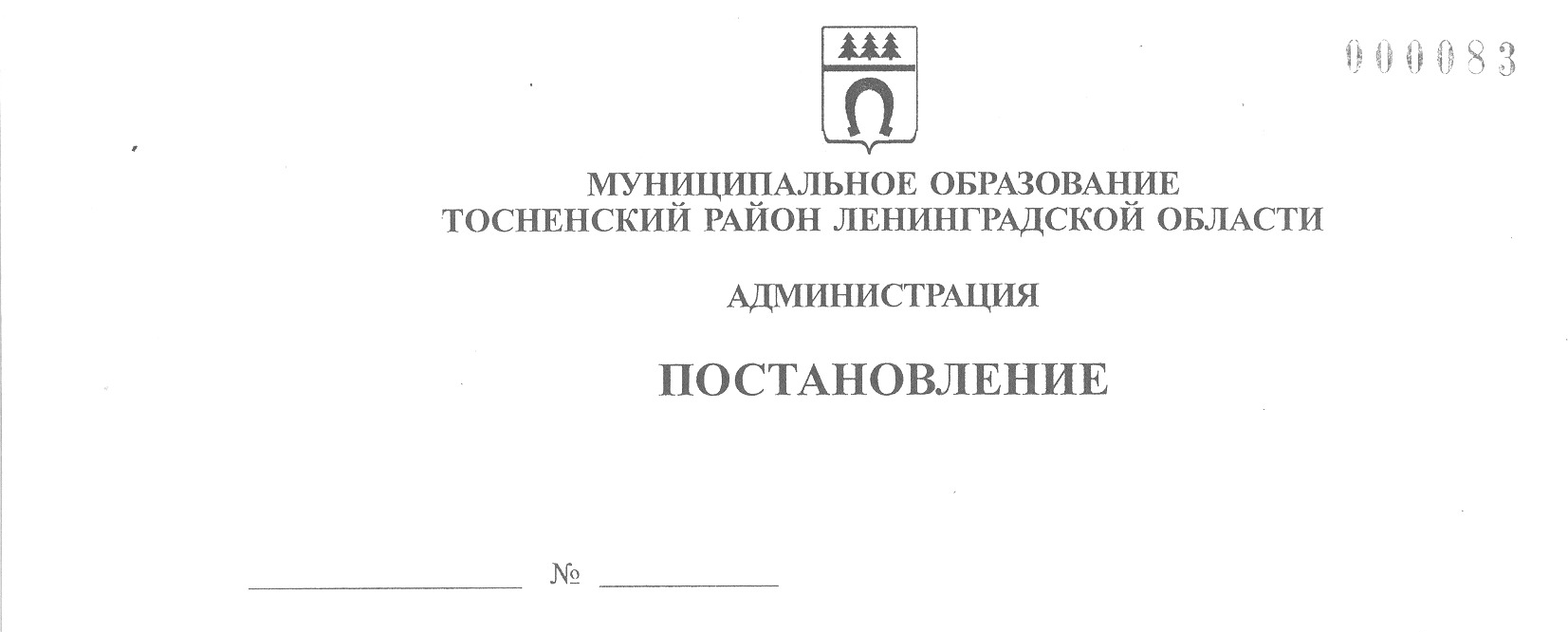 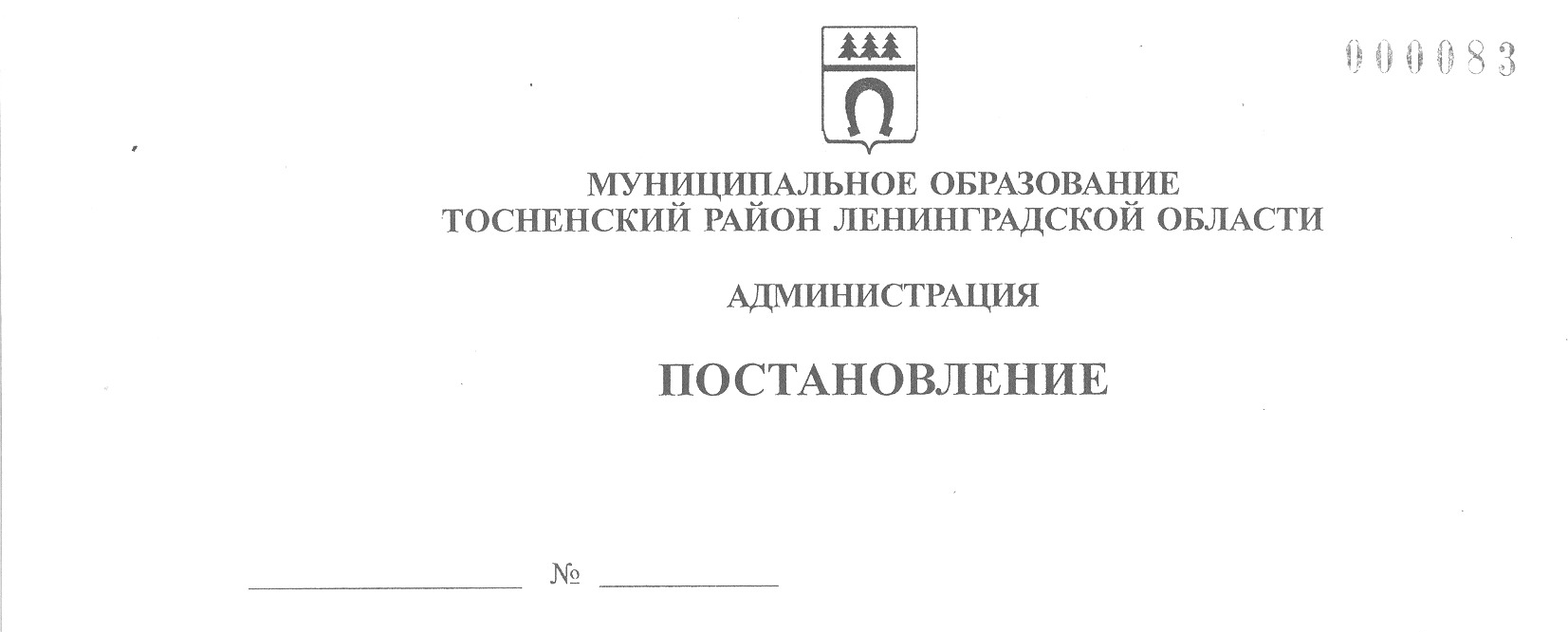 13.04.2023                                 1325-паОб обеспечении безопасности и охраны общественного порядка в период проведения праздничных богослужений, посвященных празднованию Светлого Христова Воскресения (Пасхи) 16 апреля 2023 года, на территории муниципального образования Тосненский район Ленинградской областиВ целях обеспечения безопасности граждан, недопущения дестабилизации общественно-политической обстановки, предупреждения и пресечения террористических и экстремистских проявлений, охраны общественного порядка и соблюдения правил пожарной безопасности в период проведения праздничных богослужений, посвященных празднованию Светлого Христова Воскресения (Пасхи) 16 апреля 2023 года, на территории муниципального образования Тосненский район Ленинградской области администрация муниципального образования Тосненский район Ленинградской областиПОСТАНОВЛЯЕТ:1. Рекомендовать главам администраций городских и сельских поселений Тосненского муниципального района Ленинградской области:1.1. Подготовить информацию в правоохранительные органы (отделение г. Кириши Управления Федеральной службы безопасности по Санкт-Петербургу и Ленинградской области (далее – УФСБ), отдел министерства внутренних дел Российской федерации по Тосненскому району Ленинградской области (далее – ОМВД), отдел вневедомственной охраны по Тосненскому району Ленинградской области – филиал Федерального государственного казённого учреждения «Управление вневедомственной охраны Войск Национальной гвардии России по г. Санкт-Петербург и Ленинградской области» (далее – ОВО) и подразделения МЧС России по Ленинградской области (27 пожарно-спасательный отряд федеральной противопожарной службы Государственной противопожарной службы Главного управления МЧС России по Ленинградской области (далее – 27 ОФПС), отдел надзорной деятельности и профилактической работы Тосненского района (далее – ОНДиПР) об объектах (территориях) культа, на которых запланировано проведение праздничных богослужений, посвященных празднованию Светлого Христова Воскресения (Пасхи), на территории поселений.1.2. Организовать совместно с сотрудниками ОМВД, ОВО и ОНД и ПР проведение комплексного обследования объектов (территорий) культа, запланированных для проведения праздничных богослужений, посвященных празднованию Светлого Христова Воскресения (Пасхи), на предмет соответствия их антитеррористической защищенности. 1.3. Организовать проведение дополнительных инструктажей руководителей и персонала объектов культа, расположенных на территориях поселений,  по действиям в случае возникновения террористической угрозы и чрезвычайных ситуаций в период проведения праздничных богослужений, посвященных празднованию Светлого Христова Воскресения (Пасхи).1.4. Проверить готовность сил и средств, привлекаемых для ликвидации и минимизации последствий террористических актов и чрезвычайных происшествий, уточнить порядок их развертывания и схемы оповещения соответствующих должностных лиц. Провести уточнение планов действий по предупреждению и ликвидации чрезвычайных ситуаций.1.5. Предусмотреть в администрациях городских и сельских поселений Тосненского муниципального района Ленинградской области круглосуточное дежурство ответственных лиц.Организовать оперативное информирование правоохранительных органов и администрации муниципального образования Тосненский район Ленинградской области (через единую дежурно-диспетчерскую службу (далее – ЕДДС) муниципального казенного учреждения «Центр административно-хозяйственного обеспечения» (далее – МКУ «ЦА ХО») (тел./факс 8(81361)30999) об изменениях и обострениях оперативной обстановки в местах проведения праздничных богослужений, посвященных празднованию Светлого Христова Воскресения (Пасхи).О возникающих чрезвычайных ситуациях и происшествиях сообщать незамедлительно.2. Директору МКУ «ЦА ХО» поручить ЕДДС:- проверить эффективность взаимодействия операторов видеосистем с дежурной частью ОМВД;- откорректировать схему оповещения должностных лиц органов местного самоуправления, правоохранительных органов (УФСБ, ОМВД, ОВО, следственный комитет, прокуратура), спасательных служб (27 ОФПС), 111 пожарная часть отряда Государственной противопожарной службы Кировского района Государственное казенное учреждение Ленинградской области «Ленинградская областная противопожарно-спасательная служба» (далее – 111 ПЧ ОГПС), поисково-спасательный отряд г. Тосно Государственного казенного учреждения «Управление по обеспечению мероприятий гражданской защиты Ленинградской области» (далее – ПСО г. Тосно), здравоохранения (Государственного бюджетного учреждения здравоохранения Ленинградской области «Тосненская клиническая межрайонная больница» (далее – ТКМБ), членов антитеррористической комиссии;- проверить эффективность взаимодействия диспетчеров  ЕДДС с УФСБ, ОМВД, ОВО, 27 ОФПС, 111 ПЧ ОГПС, ПСО г. Тосно, ТКМБ;- принять меры по повышению общей бдительности сотрудников дежурно-диспетчерской службы.3. Рекомендовать правоохранительным органам и пожарно-спасательным службам Тосненского муниципального района Ленинградской области:3.1. УФСБ, ОМВД, ОВО продолжить проведение оперативных и профилактических мероприятий по обеспечению безопасности и антитеррористической защищенности, охраны общественного порядка на объектах культа в период проведение праздничных богослужений, посвященных празднованию Светлого Христова Воскресения (Пасхи) приложение).3.2. 27 ОФПС, 111 ПЧ ОГПС, ПСО г. Тосно принять дополнительные меры по обеспечению пожарной безопасности на объектах (территориях) культа в период проведения праздничных богослужений, посвященных празднованию Светлого Христова Воскресения (Пасхи).4. Отделу правопорядка и безопасности, делам ГО и ЧС администрации муниципального образования Тосненский район Ленинградской области направить в пресс-службу комитета по организационной работе, местному самоуправлению, межнациональным и межконфессиональным отношениям администрации муниципального образования Тосненский район Ленинградской области настоящее постановление для обнародования в порядке, предусмотренном Уставом муниципального образования Тосненский муниципальный район Ленинградской области.5. Пресс-службе комитета по организационной работе, местному самоуправлению, межнациональным и межконфессиональным отношениям администрации муниципального образования Тосненский район Ленинградской области обеспечить обнародование настоящего постановления в порядке, предусмотренном Уставом муниципального образования Тосненский муниципальный район Ленинградской области.6. Контроль за исполнением постановления возложить на заместителя главы администрации муниципального образования Тосненский район Ленинградской области по безопасности Цая И.А.7. Настоящее постановление вступает в силу со дня его принятия.Глава администрации                                                                            А.Г. КлементьевСюткин Александр Васильевич, 8(81361)2160442 гаПриложение к постановлению администрациимуниципального образования Тосненский район Ленинградской области        13.04.2023                      1325-паот _______________  № ______________Перечень объектов культа на территории Тосненского района Ленинградской области, где планируется проведение богослужений в период празднования Светлого Христова Воскресения (Пасхи)№Название храмаАдресНазвание службыДата, времяпос. Саблино.Храм Святителя Чудотворца НиколаяЛенинградская область, Тосненский район, г.п. Ульяновка, ул. Кладбищенская, д.1Пасхальная полунощница15 апреля23.30пос. Саблино.Храм Святителя Чудотворца НиколаяЛенинградская область, Тосненский район, г.п. Ульяновка, ул. Кладбищенская, д.1Крестный ход.Пасхальная Утреня. Божественная Литургия16 апреля00.00 – 03.00г. Тосно.Храм Казанской Иконы Божией МатериЛенинградская область, Тосненский район, г. Тосно, пр. Ленина, д. 64.Пасхальная полунощница 15 апреля23.00г. Тосно.Храм Казанской Иконы Божией МатериЛенинградская область, Тосненский район, г. Тосно, пр. Ленина, д. 64.Крестный ход.Пасхальная Утреня. Божественная Литургия16 апреля00.00 – 03.00г. Тосно.Храм в честь иконы Божией Матери«Всех Скорбящих Радосте»Ленинградская область, Тосненский район, г. Тосно, пр. Ленина, д. 291АПасхальная полунощница 15 апреля23.00г. Тосно.Храм в честь иконы Божией Матери«Всех Скорбящих Радосте»Ленинградская область, Тосненский район, г. Тосно, пр. Ленина, д. 291АКрестный ход.Пасхальная Утреня. Божественная Литургия16 апреля00.00 – 04.00г. Тосно.Храм в честь свв. Петра и Февронии Муромских чуд.Ленинградская область, Тосненский район,г. Тосно, ул. Островского, д. 2Пасхальная полунощница 15 апреля23.30г. Тосно.Храм в честь свв. Петра и Февронии Муромских чуд.Ленинградская область, Тосненский район,г. Тосно, ул. Островского, д. 2Крестный ход.Пасхальная Утреня. Божественная Литургия16 апреля00.00 – 03.00г. Тосно.Храм в честь свв. Петра и Февронии Муромских чуд.Ленинградская область, Тосненский район,г. Тосно, ул. Островского, д. 2Часы. Литургия. Крестный ход16 апреля08.00 – 09.45г. Тосно.Храм в честь свв. Петра и Февронии Муромских чуд.Ленинградская область, Тосненский район,г. Тосно, ул. Островского, д. 2Часы. Обедница. Крестный ход16 апреля10.00 – 11.30г. Никольское.Храм св. Страстотерпца Царя НиколаяЛенинградская область, Тосненский район, г. Никольское, ул. Октябрьская, д.17Пасхальная полунощница г. Никольское.Храм св. Страстотерпца Царя НиколаяЛенинградская область, Тосненский район, г. Никольское, ул. Октябрьская, д.17Крестный ход.Пасхальная Утреня. Божественная Литургияг. Никольское.Храм свт. Николая ЧудотворцаЛенинградская область, Тосненский район, г. Никольское, ул. Зеленая, д. 7А.Пасхальная полунощница.15 апреля23.30г. Никольское.Храм свт. Николая ЧудотворцаЛенинградская область, Тосненский район, г. Никольское, ул. Зеленая, д. 7А.Крестный ход.Пасхальная Утреня. Божественная Литургия16 апреля00.00 – 03.00г. Любань.Храм свв. апп. Петра и ПавлаЛенинградская область, Тосненский район, г. Любань, Загородное шоссе, д. 1Пасхальная полунощница.15 апреля23.30г. Любань.Храм свв. апп. Петра и ПавлаЛенинградская область, Тосненский район, г. Любань, Загородное шоссе, д. 1Крестный ход.Пасхальная Утреня. Божественная Литургия16 апреля00.00 – 03.00г.п. Красный Бор.Храм св. Вмч. Параскевы ПятницыЛенинградская область, Тосненский район, г.п. Красный Бор, ул. Дубровского д. 2Пасхальная полунощница15 апреля23.15г.п. Красный Бор.Храм св. Вмч. Параскевы ПятницыЛенинградская область, Тосненский район, г.п. Красный Бор, ул. Дубровского д. 2Крестный ход.Пасхальная Утреня. Божественная Литургия16 апреля00.00 – 02.00пос. Шапки.Храм Покрова Божией МатериЛенинградская область, Тосненский район, пос. Шапки, Школьный пер., д. 11Пасхальная полунощница15 апреля23.30пос. Шапки.Храм Покрова Божией МатериЛенинградская область, Тосненский район, пос. Шапки, Школьный пер., д. 11Крестный ход.Пасхальная Утреня. Божественная Литургия16 апреля00.00 – 03.00пос. Ушаки.Храм Святителя Чудотворца НиколаяЛенинградская область, Тосненский район, пос. Ушаки, пр. Кирова , д. 30АПасхальная полунощница15 апреля23.00пос. Ушаки.Храм Святителя Чудотворца НиколаяЛенинградская область, Тосненский район, пос. Ушаки, пр. Кирова , д. 30АКрестный ход.Пасхальная Утреня. Божественная Литургия16 апреля00.00 – 04.00с. Ушаки.Храм Казанской Иконы Божией МатериЛенинградская область, Тосненский район, с. Ушаки, ул. Парковая д.2Пасхальная полунощница15 апреля23.00с. Ушаки.Храм Казанской Иконы Божией МатериЛенинградская область, Тосненский район, с. Ушаки, ул. Парковая д.2Крестный ход.Пасхальная Утреня. Божественная Литургия16 апреля00.00 – 03.00г.п. Рябово. Храм Покрова Божией МатериЛенинградская область, Тосненский район, г.п. Рябово, ул. Школьная, д. 1АПасхальная полунощница15 апреля23.30г.п. Рябово. Храм Покрова Божией МатериЛенинградская область, Тосненский район, г.п. Рябово, ул. Школьная, д. 1АКрестный ход.Пасхальная Утреня. Божественная Литургия16 апреля00.00 – 03.00пос. Радофинниково.Храм Вознесения ГосподняЛенинградская область, Тосненский район, пос. Радофинниково, ул. Малая Лесная д. 7Пасхальная полунощница15 апреля23.00пос. Радофинниково.Храм Вознесения ГосподняЛенинградская область, Тосненский район, пос. Радофинниково, ул. Малая Лесная д. 7Крестный ход.Пасхальная Утреня. Божественная Литургия16 апреля00.00 – 04.00г.п.  Фёдоровское.Храм Рождества Божией МатериЛенинградская область, Тосненский район, г.п. Федоровское, ул. Парадная, д. 87Пасхальная полунощница15 апреля22.30г.п.  Фёдоровское.Храм Рождества Божией МатериЛенинградская область, Тосненский район, г.п. Федоровское, ул. Парадная, д. 87Крестный ход.Пасхальная Утреня. Божественная Литургия23.30 – 03.00г.п. Фёдоровское.Храм Вознесения ГосподняЛенинградская область, Тосненский район, г.п. Федоровское, ул. Шоссейная, д. 5а, 8Пасхальная полунощница15 апреля22.00г.п. Фёдоровское.Храм Вознесения ГосподняЛенинградская область, Тосненский район, г.п. Федоровское, ул. Шоссейная, д. 5а, 8Крестный ход.Пасхальная Утреня. Божественная Литургия23.00 – 02.30г.п. Форносово.Храм св. благ. кн. Александра НевскогоЛенинградская область, Тосненский район, г.п. Форносово, ул. ШароноваПасхальная полунощница15 апреля22.00г.п. Форносово.Храм св. благ. кн. Александра НевскогоЛенинградская область, Тосненский район, г.п. Форносово, ул. ШароноваКрестный ход.Пасхальная Утреня. Божественная Литургия23.00 – 02.30дер. Нурма. Храм прп. Серафима СаровскогоЛенинградская область, Тосненский район, дер. Нурма ул. Большая д. 101.Пасхальная полунощница15 апреля23.00дер. Нурма. Храм прп. Серафима СаровскогоЛенинградская область, Тосненский район, дер. Нурма ул. Большая д. 101.Крестный ход.Пасхальная Утреня. Божественная Литургия16 апреля00.00 – 04.00пос. Войскорово,храм Казанской иконы Божией МатериЛенинградская область, Тосненский район, пос. Войскорово 3ВПасхальная полунощница15 апреля23.00пос. Войскорово,храм Казанской иконы Божией МатериЛенинградская область, Тосненский район, пос. Войскорово 3ВКрестный ход.Пасхальная Утреня. Божественная Литургия16 апреля00.00 – 03.00дер. Новолисино.Храм Покрова Божией МатериЛенинградская область, Тосненский район, дер. Новолисино, ул.Заводская, д.12Пасхальная полунощница15 апреля23.00дер. Новолисино.Храм Покрова Божией МатериЛенинградская область, Тосненский район, дер. Новолисино, ул.Заводская, д.12Крестный ход.Пасхальная Утреня. Божественная Литургия16 апреля00.00 – 04.00пос. Тельмана. Храм св. вмч. Георгия ПобедоносцаЛенинградская область, Тосненский район, пос. Тельмана, д.16 Пасхальная полунощница15 апреля23.00пос. Тельмана. Храм св. вмч. Георгия ПобедоносцаЛенинградская область, Тосненский район, пос. Тельмана, д.16 Крестный ход.Пасхальная Утреня. Божественная Литургия16 апреля00.00 – 02.30пос. Тельмана. Храм Покрова Божией МатериЛенинградская область, Тосненский район, пос. Тельмана, подъезд к городу КолпиноПасхальная полунощница15 апреля23.00пос. Тельмана. Храм Покрова Божией МатериЛенинградская область, Тосненский район, пос. Тельмана, подъезд к городу КолпиноКрестный ход.Пасхальная Утреня. Божественная Литургия16 апреля00.00 – 04.00пос. Строение.Храм свт. Николая ЧудотворцаЛенинградская область, Тосненский район, Тосненское городское поселение, кладбищеПасхальная полунощница15 апреля23.00пос. Строение.Храм свт. Николая ЧудотворцаЛенинградская область, Тосненский район, Тосненское городское поселение, кладбищеКрестный ход.Пасхальная Утреня. Божественная Литургия16 апреля00.00 – 04.00